Matematika 14.5.Provježbajmo što smo do sada naučili!Otvori udžbenik str. 79. Riješi zadatke 1., 3.Sada prijeđi na str. 83.,  5. zadatak.Prilagođeno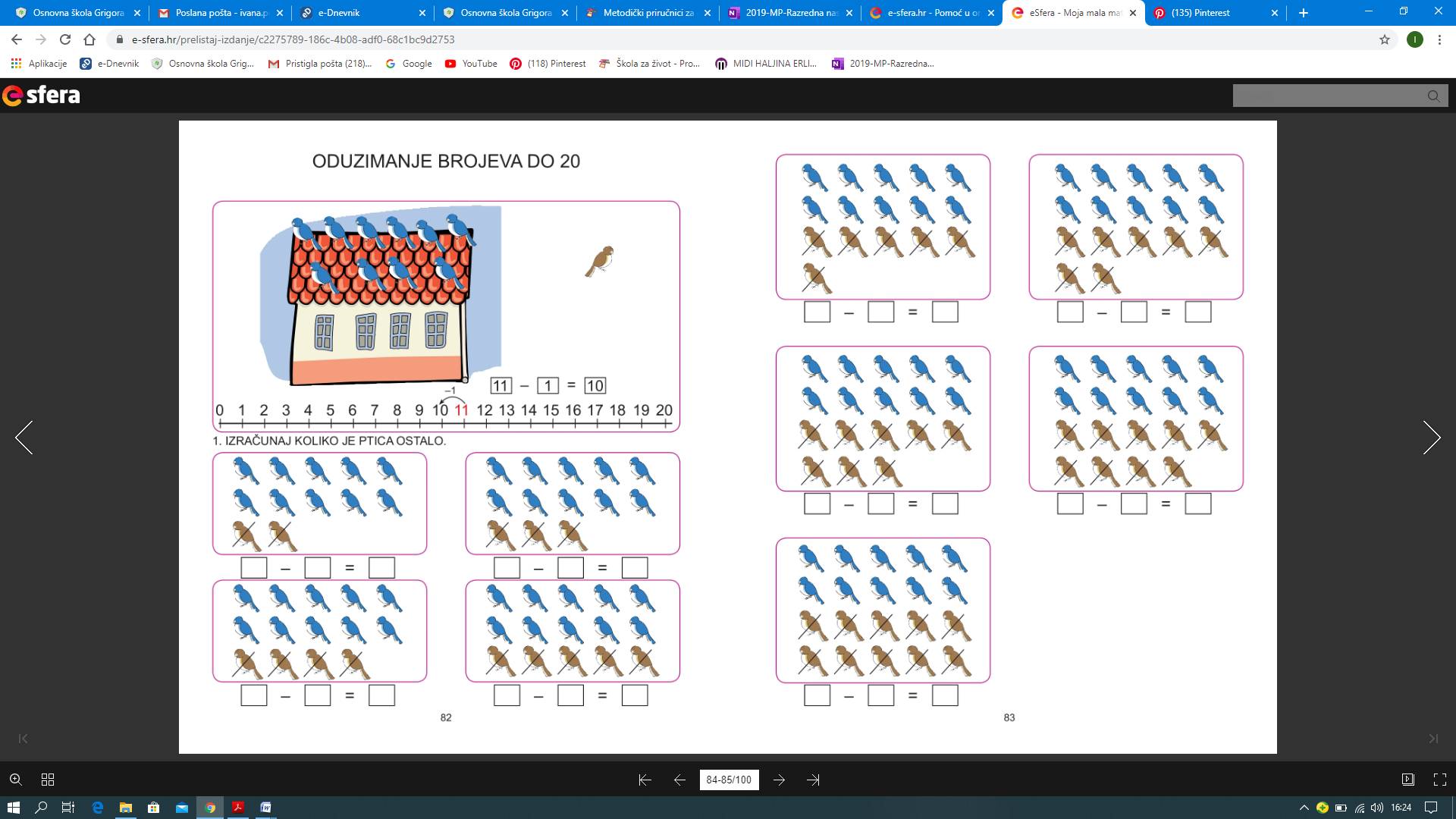 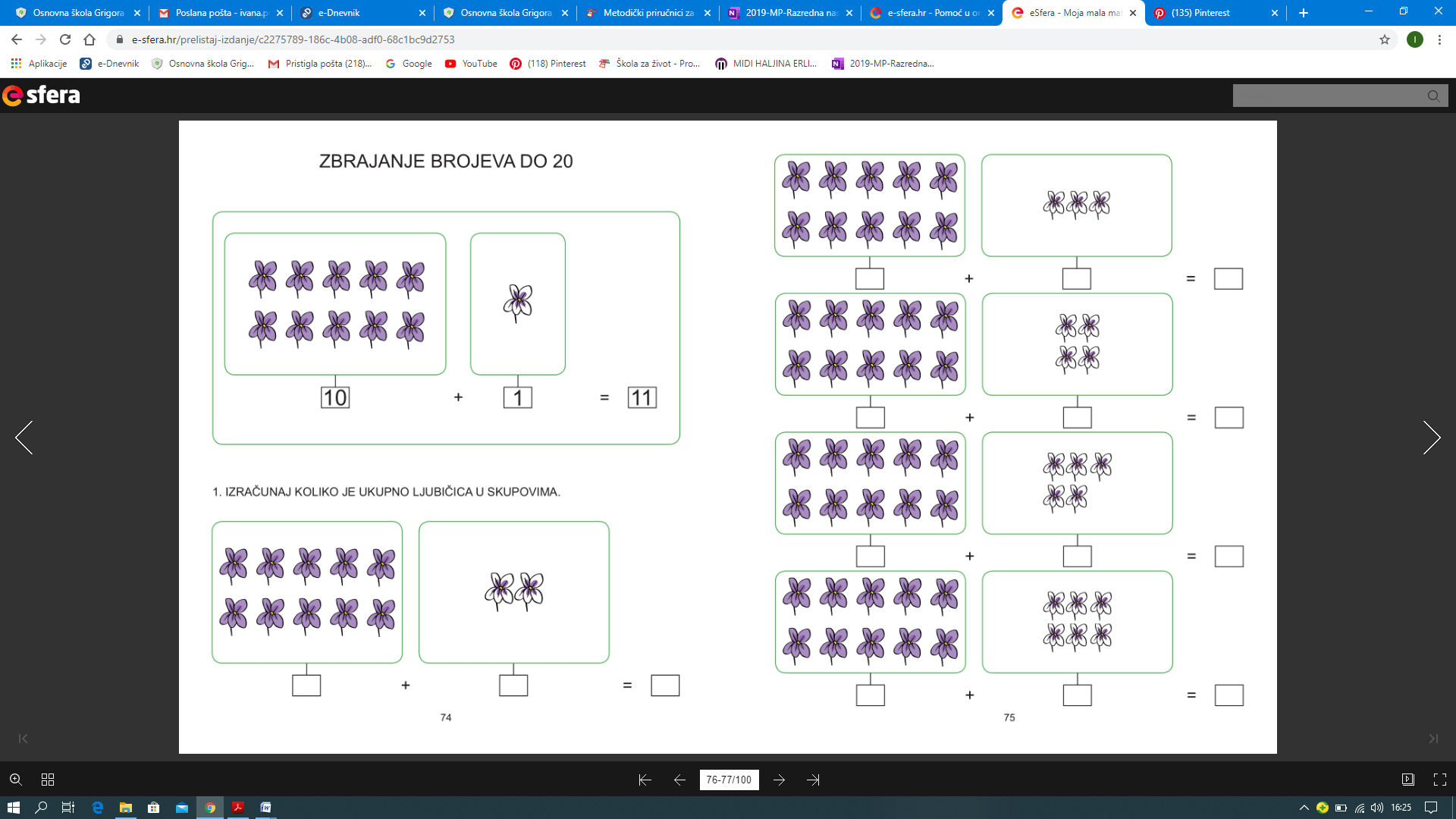 